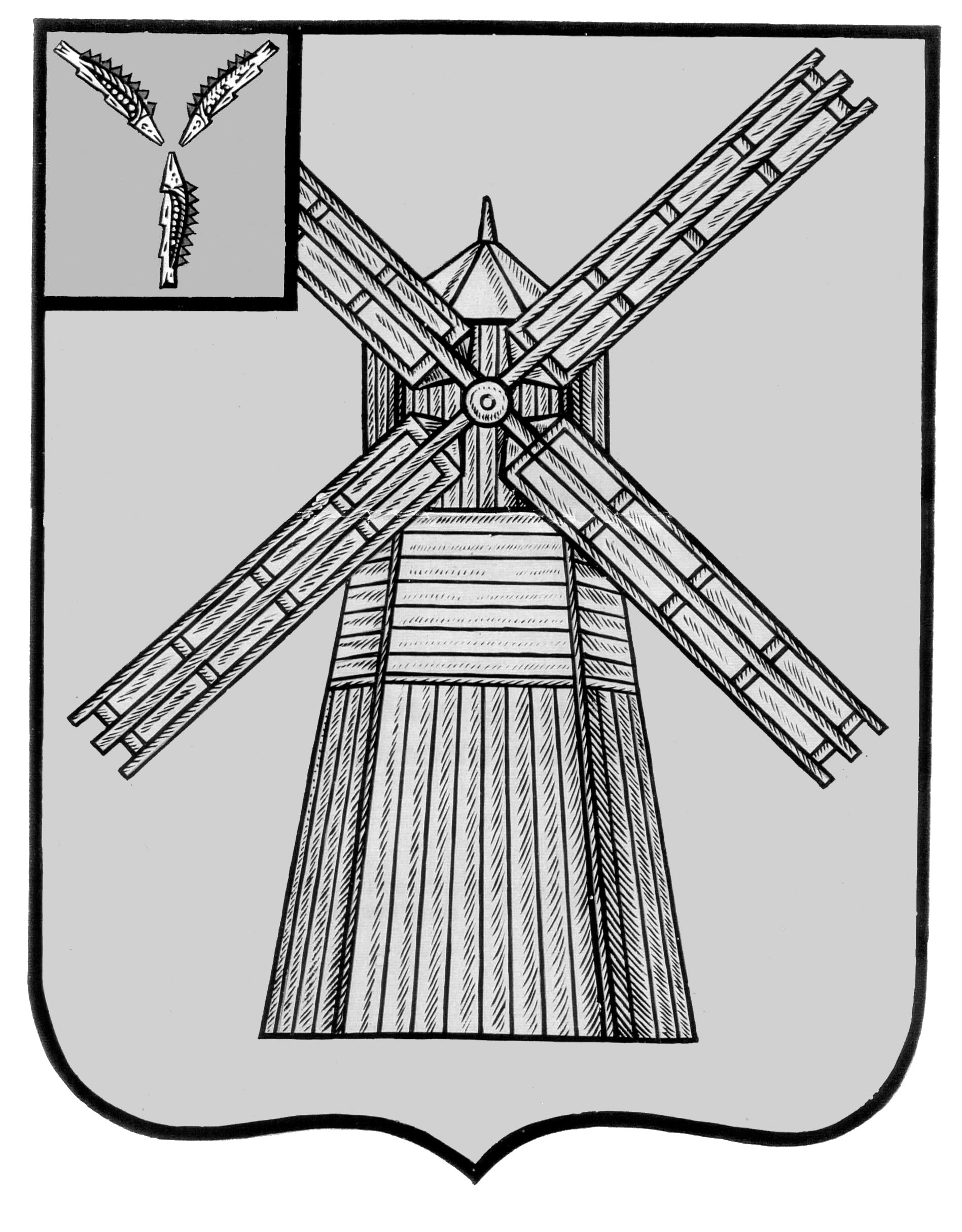 АДМИНИСТРАЦИЯ ПИТЕРСКОГО МУНИЦИПАЛЬНОГО РАЙОНА САРАТОВСКОЙ ОБЛАСТИР А С П О Р Я Ж Е Н И Еот 6 ноября 2019 года №211-рс. ПитеркаО внесении изменений в распоряжение администрации Питерского муниципального района Саратовской области от 28 января 2013 года №11-р В соответствии с Федеральным законом от 6 октября 2003 года №131-ФЗ «Об общих принципах организации местного самоуправления в Российской Федерации», руководствуясь Уставом Питерского муниципального района и в связи с кадровыми изменениями:1. Внести в распоряжение администрации Питерского муниципального района Саратовской области от 28 января 2013 года №11-р «О создании межведомственной комиссии по рассмотрению вопросов об улучшении жилищных условий граждан с использованием средств материнского (семейного) капитала» (с изменениями от 17 сентября 2013 года №283-р, от 6 июня 2018 года №102-р, от 30 октября 2018 года №198-р, от 8 февраля 2019 года №16-р) следующие изменения:1.1. Приложение №1 к распоряжению изложить в новой  редакции согласно приложению.2. Настоящее распоряжение вступает в силу с момента опубликования на официальном сайте администрации Питерского муниципального района в сети «Интернет» по адресу: http://питерка.рф.3. Контроль за исполнением настоящего распоряжения возложить на первого заместителя главы администрации муниципального района Чиженькова О.Е.Глава муниципального района                                                                      С.И. ЕгоровПриложение к распоряжению администрации муниципального района от 6 ноября 2019 года №211-р«Приложение №1 к распоряжению администрации муниципального района от 28 января 2013 года №11-рСОСТАВ межведомственной комиссии по рассмотрению вопросов об улучшении жилищных условий граждан с использованием средств материнского (семейного) капиталаВЕРНО: управляющий делами администрации               муниципального района                                                          С.Г. ЧерпановаЧиженьков О.Е.- первый заместитель главы администрации Питерского муниципального района, председатель комиссии;Попов П.С.- и.о. заместителя главы администрации Питерского муниципального района по социальной сфере, заместитель председателя комиссии;Малюгина М.Н.- ведущий специалист отдела по делам архитектуры и капитального строительства	администрации	Питерского муниципального района секретарь комиссии;Члены комиссии:Безменова Т.А.- глава Питерского муниципального образования Питерского муниципального района (по согласованию);Васюнина Н.А.- руководитель Клиентской службы (на правах отдела) в Питерском районе государственного учреждения - Управление Пенсионного фонда в Краснокутском районе Саратовской области (межрайонное) (по согласованию);Гамаюнов В.Ю.- начальник Питерского отделения ООО «Саратовское  БТИ» (по согласованию);Дмитриева Н.В.- глава Малоузенского муниципального образования Питерского муниципального района (по согласованию);Дюкарева Н.В.- начальник Юго-Восточного ТОУ Роспотребнадзора по Саратовской области (по согласованию);Жалнин А.В.- старший дознаватель отдела надзорной деятельности и профилактической работы по Краснокутскому, Александрово-Гайскому, Новоузенскому и Питерскому районам Саратовской области УНД и ПР ГУ МЧС России по Саратовской области (по согласованию);Каримов С.С.- глава Нивского муниципального образования Питерского муниципального района (по согласованию);Ксенофонтов В.В.- глава администрации Новотульского муниципального образования Питерского муниципального района (по согласованию);Машенцев В.В.- глава Мироновского муниципального образования Питерского муниципального района (по согласованию);Савенко С.В.- глава Алексашкинского муниципального образования Питерского муниципального района (по согласованию);Сажина О.Н.- и.о. главы Агафоновского муниципального образования Питерского муниципального района (по согласованию);Фортун Н.В.- глава Орошаемого муниципального образования Питерского муниципального района (по согласованию);Шумкова А.В.- главный специалист по опеке и попечительству несовершеннолетнего населения администрации Питерского муниципального района;Якушина Ю.М.- начальник отдела по делам архитектуры и капитального строительства администрации Питерского муниципального района секретарь комиссии.»